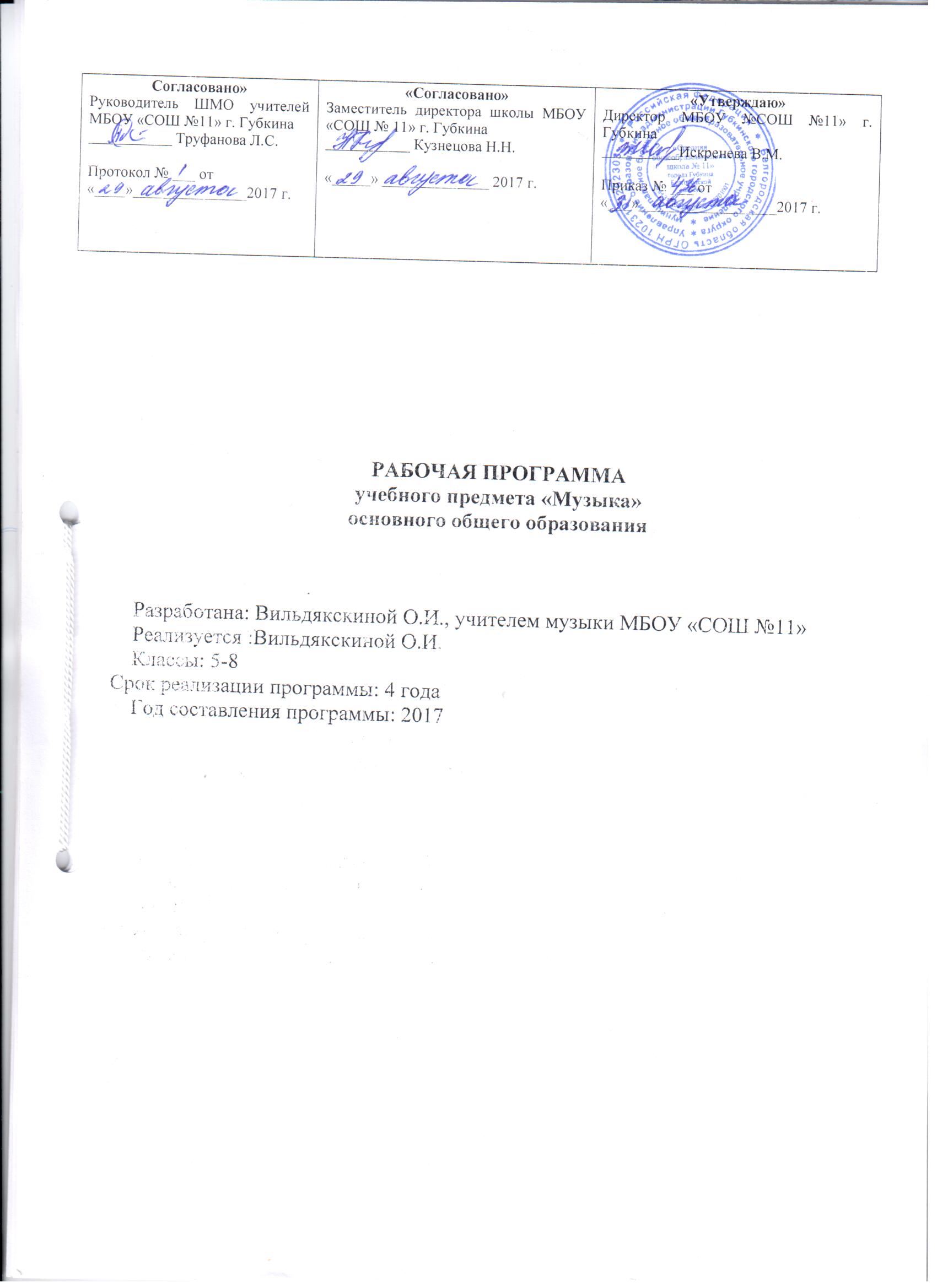 Рабочая программа по предмету ≪Музыка≫ для 5—8 классов образовательных организаций составлена в соответствии с Федеральнымгосударственным образовательным стандартом основного общего образования, Примерной основной образовательной программой основногообщего образования (одобрена решением федерального учебно-методического объединения по общему образованию, протокол от 8 апреля2015 г. № 1/15), важнейшими положениями художественно-педагогической концепции Д. Б. Кабалевского. С учетом сборника рабочих программ музыка 5-8 классы искусство 8-9 классы. Предметная линия учебников Г.П. Сергеевой., Е.Д Критской Москва «Просвещение» 2017 г.  В данной программе нашли отражение изменившиеся социокультурные условия деятельности современных образовательных организаций, потребности педагогов-музыкантов вобновлении содержания и новые технологии общего музыкального образования.ПЛАНИРУЕМЫЕ РЕЗУЛЬТАТЫ ОСВОЕНИЯ УЧЕБНОГО ПРЕДМЕТАИзучение предмета≪Музыка≫ в основной школе обеспечивает достижение определённых результатов.Личностные результаты отражаются в индивидуальных качествахучащихся, которые они должны приобрести в процессе освоения учебного предмета ≪Музыка≫:— чувство гордости за свою Родину, российский народ и историюРоссии, осознание своей этнической и национальной принадлежности;знание культуры своего народа, своего края, основ культурного наследия народов России и человечества; усвоение традиционных ценностеймногонационального российского общества; — целостный, социально ориентированный взгляд на мир в его органичном единстве и разнообразии природы, народов, культур и религий;— ответственное отношение к учению, готовность и способность к саморазвитию и самообразованию на основе мотивации к обучению и познанию;— уважительное отношение к иному мнению, истории и культуре других народов; готовность и способность вести диалог с другими людьми и достигать в нём взаимопонимания; этические чувства доброжелательности и эмоционально-нравственной отзывчивости, понимание чувств других людей и сопереживание им;— компетентность в решении моральных проблем на основе личностного выбора, осознанное и ответственное отношение к собственным поступкам;— коммуникативная компетентность в общении и сотрудничестве со сверстниками, старшими и младшими в образовательной, общественно полезной, учебно-исследовательской, творческой и других видах деятельности;— участие в общественной жизни школы в пределах возрастных компетенций с учётом региональных и этнокультурных особенностей;— признание ценности жизни во всех её проявлениях и необходимости ответственного, бережного отношения к окружающей среде;— принятие ценности семейной жизни, уважительное и заботливое отношение к членам своей семьи;— эстетические потребности, ценности и чувства, эстетическое сознание как результат освоения художественного наследия народов России и мира, творческой деятельности музыкально-эстетического характера.Метапредметные результаты характеризуют уровень сформированности универсальных учебных действий, проявляющихся в познавательной и практической деятельности учащихся:— умение самостоятельно ставить новые учебные задачи на основе развития познавательных мотивов и интересов;— умение самостоятельно планировать альтернативные пути достижения целей, осознанно выбирать наиболее эффективные способы решения учебных и познавательных задач;— умение анализировать собственную учебную деятельность, адекватно оценивать правильность или ошибочность выполнения учебной задачи и собственные возможности её решения, вносить необходимые коррективы для достижения запланированных результатов;— владение основами самоконтроля, самооценки, принятия решений и осуществления осознанного выбора в учебной и познавательной деятельности;— умение определять понятия, обобщать, устанавливать аналогии, классифицировать, самостоятельно выбирать основания и критерии для классификации; умение устанавливать причинно-следственные связи; размышлять, рассуждать и делать выводы;— смысловое чтение текстов различных стилей и жанров;— умение создавать, применять и преобразовывать знаки и символы, модели и схемы для решения учебных и познавательных задач;— умение организовывать учебное сотрудничество и совместную деятельность с учителем и сверстниками: определять цели, распределять функции и роли участников, например в художественном проекте, взаимодействовать и работать в группе;— формирование и развитие компетентности в области использования ИКТ; стремление к самостоятельному общению с искусством и художественному самообразованию.Предметные результаты обеспечивают успешное обучение на следующей ступени общего образования и отражают:— степень развития основ музыкальной культуры школьника как неотъемлемой части его общей духовной культуры;— сформированность потребности в общении с музыкой для дальнейшего духовно-нравственного развития, социализации, самообразования, организации содержательного культурного досуга на основе осознания роли музыки в жизни отдельного человека и общества, в развитии мировой культуры;— становление общих музыкальных способностей школьников (музыкальной памяти и слуха), а также образного и ассоциативного мышления, фантазии и творческого воображения, эмоционально-ценностного отношения к явлениям жизни и искусства на основе восприятия и анализа художественного образа;— сформированность мотивационной направленности на продуктивную музыкально-творческую деятельность (слушание музыки, пение, инструментальное музицирование, драматизация музыкальных произведений, импровизация, музыкально-пластическое движение, создание проектов и др.);— воспитание эстетического отношения к миру, критического восприятия музыкальной информации, развитие творческих способностей в многообразных видах музыкальной деятельности, связанной с театром, кино, литературой, различными видами изобразительного искусства;— расширение музыкального и общего культурного кругозора; воспитание музыкального вкуса, устойчивого интереса к музыке своего народа и других народов мира, классическому и современному музыкальному наследию;— овладение основами музыкальной грамотности: способностьюэмоционально воспринимать музыку как живое образное искусство во взаимосвязи с жизнью, владеть специальной терминологией и ключевыми понятиями музыкального искусства, элементарной нотной грамотой в рамках изучаемого курса;— приобретение устойчивых навыков самостоятельной, целенаправленной и содержательной музыкально-учебной деятельности, включая ИКТ;— сотрудничество в ходе реализации коллективных, групповых, индивидуальных творческих и исследовательских проектов, решения различных музыкально-творческих задач.По окончании 8 класса школьники научатся:— наблюдать за многообразными явлениями жизни и искусства, выражать своё отношение к искусству;— понимать специфику музыки и выявлять родство художественных образов разных искусств, различать их особенности;— выражать эмоциональное содержание музыкальных произведений в процессе их исполнения, участвовать в различных формах музицирования;— раскрывать образное содержание музыкальных произведений разных форм, жанров и стилей; высказывать суждение об основной идее и форме её воплощения в музыке;— понимать специфику и особенности музыкального языка, творчески интерпретировать содержание музыкального произведения в разных видах музыкальной деятельности;— осуществлять проектную и исследовательскую деятельность художественно-эстетической направленности, участвуя в исследовательских и творческих проектах, в том числе связанных с музицированием; проявлять инициативу в организации и проведении концертов, театральных спектаклей, выставок и конкурсов, фестивалей и др.;— разбираться в событиях отечественной и зарубежной культурной жизни, владеть специальной терминологией, называть имена выдающихся отечественных и зарубежных композиторов и крупнейшие музыкальные центры мирового значения (театры оперы и балета, концертные залы, музеи);— определять стилевое своеобразие классической, народной, религиозной, современной музыки, музыки разных эпох;— применять ИКТ для расширения опыта творческой деятельности в процессе поиска информации в образовательном пространстве сети Интернет.СОДЕРЖАНИЕ УЧЕБНОГО ПРЕДМЕТАОсновное содержание музыкального образования в Примерной программе основного общего образования представлено следующими содержательными линиями:• Музыка как вид искусства.• Народное музыкальное творчество.• Русская музыка от эпохи Средневековья до рубежа XIX—XX вв.• Зарубежная музыка от эпохи Средневековья до рубежа XIX—XX вв.• Русская и зарубежная музыкальная культура XX—XXI вв.• Современная музыкальная жизнь.• Значение музыки в жизни человека.Предлагаемые содержательные линии ориентированы на сохранение преемственности с предметом ≪Музыка≫ для начальной школы.Музыка как вид искусства. Интонация — носитель образногосмысла. Многообразие интонационно-образных построений. Интонация в музыке как звуковое воплощение художественных идей и средоточие смысла. Средства музыкальной выразительности в создании музыкального образа и характера музыки. Разнообразие вокальной, инструментальной, вокально-инструментальной, камерной, симфонической и театральной музыки. Различные формы построения музыки (двухчастная и трёхчастная, вариации, рондо, сонатно-симфонический цикл, сюита), их возможности в воплощении и развитии музыкальных образов. Круг музыкальных образов (лирические, драматические, героические, романтические, эпические и др.), их взаимосвязь и развитие. Программная музыка. Многообразие связей музыки с литературой. Взаимодействие музыки и литературы в музыкальном театре. Многообразие связей музыки с изобразительным искусством. Взаимодействие музыки и различных видов и жанров изобразительного искусства в музыкальном театре.Портрет в музыке и изобразительном искусстве. Картины природы в музыке и изобразительном искусстве. Символика скульптуры, архитектуры, музыки. Музыкальное искусство: исторические эпохи, стилевые направления, национальные школы и их традиции, творчество выдающихся отечественных и зарубежных композиторов. Искусство исполнительской интерпретации в музыке (вокальной и инструментальной). Народное музыкальное творчество. Устное народное музыкальное творчество в развитии общей культуры народа. Характерные черты русской народной музыки. Основные жанры русской народной вокальной и инструментальной музыки. Русские народные музыкальные инструменты. Русская народная музыка: песенное и инструментальное творчество (характерные черты, основные жанры, темы, образы). Народно-песенные истоки русского профессионального музыкального творчества. Музыкальный фольклор разных стран: истоки и интонационное своеобразие, образцы традиционных обрядов. Этническая музыка. Знакомство с разнообразными явлениями музыкальной культуры, народным и профессиональным музыкальным творчеством своего региона.Различные исполнительские типы художественного общения (хоровое, соревновательное, сказительное).Русская музыка от эпохи Средневековья до рубежа XIX—XX вв.Роль фольклора в становлении профессионального музыкального искусства. Древнерусская духовная музыка. Знаменный распев как основа древнерусской храмовой музыки. Музыка религиозной традиции русских композиторов. Русская музыка XVII—XVIII вв., русская музыкальная культура XIX в. (основные стили, жанры и характерные черты, специфика русской национальной школы). Взаимодействие музыкальных образов, драматургическое и интонационное развитие на примере произведений русской музыки от эпохи Средневековья до рубежа XIX—XX вв. Взаимодействие и взаимосвязь музыки с другими видами искусства (литература, изобразительное искусство, театр, кино). Родство зрительных, музыкальных и литературных образов; общность и различие выразительных средств разных видов искусства.Зарубежная музыка от эпохи Средневековья до рубежа XIX—XX вв. Роль фольклора в становлении профессионального зарубежногомузыкального искусства. Духовная музыка западноевропейских композиторов. Григорианский хорал как основа западноевропейской религиозной музыки. Музыка религиозной традиции зарубежных композиторов.Зарубежная музыка XVII—XVIII вв., зарубежная музыкальная культураXIX в. (основные стили, жанры и характерные черты, специфика национальных школ). Взаимодействие и взаимосвязь музыки с другимивидами искусства (литература, изобразительное искусство, театр, кино).Родство зрительных, музыкальных и литературных образов; общность иразличие выразительных средств разных видов искусства.Русская и зарубежная музыкальная культура XX—XXI вв. Творчество русских и зарубежных композиторов XX—XXI вв. Стиль как отражение мироощущения композитора. Стилевое многообразие музыки XX—XXI вв. (импрессионизм, неофольклоризм, неоклассицизм и др.). Музыкальное творчество русских и зарубежных композиторов академического направления. Джаз и симфоджаз. Современная популярная музыка: авторская песня, электронная музыка, рок-музыка (рок-опера,рок-н-ролл, фолк-рок, арт-рок), мюзикл, диско-музыка, эстрадная музыка.Современная музыкальная жизнь. Музыкальный фольклор народов России. Истоки и интонационное своеобразие музыкального фольклора разных стран. Современная музыка религиозной традиции. Выдающиеся отечественные и зарубежные композиторы, исполнители, ансамбли и музыкальные коллективы. Классика в современной обработке. Электронная музыка. Синтетические жанры музыки (симфония-сюита, концерт-симфония, симфония-действо и др.). Обобщение представлений школьников о различных исполнительских составах (пение: соло, дуэт, трио, квартет, ансамбль, хор; аккомпанемент, a capella; певческие голоса: сопрано, меццо-сопрано, альт, тенор, баритон, бас; хоры: народный, академический; музыкальные инструменты: духовые, струнные, ударные, современные электронные; виды оркестра: симфонический, духовой, камерный, оркестр народных инструментов, эстрадно-джазовый оркестр).Всемирные центры музыкальной культуры и музыкального образования. Информационно-коммуникационные технологии в музыкальном искусстве. Панорама современной музыкальной жизни в России и за рубежом.Значение музыки в жизни человека. Воздействие музыки на человека, её роль в человеческом обществе. Музыкальное искусство как воплощение жизненной красоты и жизненной правды. Преобразующая сила музыки как вида искусства. Противоречие как источник непрерывного развития музыки и жизни. Вечные проблемы жизни, их воплощение в музыкальных образах. Разнообразие функций музыкального искусства в жизни человека, общества. Влияние средств массовой информации, центров музыкальной культуры (концертные залы, фольклорные объединения, музеи) на распространение традиций и инноваций музыкального искусства. Всеобщность, интернациональность музыкального языка. Музыка мира как диалог культур. Ниже представлено тематическое планирование в соответствии с учебниками музыки авторов Г. П. Сергеевой, Е. Д. Критской: ≪Музыка. 5 класс≫, ≪Музыка. 6 класс≫, ≪Музыка. 7 класс≫, ≪Музыка. 8 класс≫.ТЕМАТИЧЕСКОЕ ПЛАНИРОВАНИЕ5КЛАСС6 КЛАСС7 КЛАСС8КЛАССКалендарно-тематическое планирование для каждого класса содержится в приложении№1.№п/пНаименование раздела и темЧасы учебного времениПлановые сроки прохожденияПримечаниеТема I полугодия «Музыка и литература»16 ч.1.Что роднит музыку с литературой.1 ч.сентябрь2.Вокальная музыка.2 ч.сентябрь3.Фольклор в музыке русских композиторов.2 ч.сентябрь октябрь4.Жанры инструментальной и вокальной музыки.1 ч.октябрь5.Вторая жизнь песни.1 ч.октябрь6.Всю жизнь мою несу родину в душе.2 ч.октябрьноябрь7.Писатели и поэты о музыке и музыкантах. 2 ч.ноябрь8.Первое путешествие в музыкальный театр. Опера.1 ч.ноябрь9.Второе путешествие в музыкальный театр. Балет.1 ч.декабрь10.Музыка в театре, в кино, на телевидении.1 ч.декабрь11.Третье путешествие в музыкальный театр. Мюзикл.1 ч.декабрь12.Мир композитора. Итоговый урок по теме «Музыка и литература».1 ч.декабрьИтого:16 час.Тема II полугодия «Музыка и изобразительное искусство»18 час.1.Что роднит музыку с изобразительным искусством. 1 ч.январь2.Небесное и земное в звуках и красках.1 ч.январь3.Звать через прошлое к настоящему.2 ч.январьфевраль4.Музыкальная живопись и живописная музыка.2 ч.февраль5.Колокольность в музыке и изобразительном искусстве.1 ч.февраль6.Портрет в музыке и изобразительном искусстве.1 ч.март7. Волшебная палочка дирижера.1 ч.март8.Образы борьбы и победы в искусстве.1 ч.март9.Застывшая музыка.1 ч.апрель10.Полифония в музыке и живописи.1 ч.апрель11.Музыка на мольберте.1 ч.апрель12.Импрессионизм в музыке и живописи.1 ч.апрель13.О подвигах, о доблести, о славе.1 ч.май14.В каждой мимолетности вижу я миры.1 ч.май15.Мир композитора. 1 ч.май16.С веком наравне. Итоговый урок по теме «Музыка и изобразительное искусство».1 ч.майИтого:18 час.Всего:34 час.№п/пНаименование раздела и темЧасы учебного времениПлановые сроки прохожденияПримечаниеIполугодие «Мир образов вокальной и инструментальной музыки»16 час.1.Удивительный мир музыкальных образов1 ч.сентябрь2.Образы романсов и песен русских композиторов. Старинный русский романс. 1 ч.сентябрь3.Два музыкальных посвящения. Портрет в музыке и живописи. Картинная галерея.1 ч.сентябрь4.«Уноси мое сердце в звенящую даль…»1 ч.сентябрь5.Музыкальный образ и мастерство исполнителя1 ч.октябрь6.Обряды и обычаи в фольклоре и в творчестве композиторов1 ч.октябрь7.Образы песен зарубежных композиторов. Искусство прекрасного пения.1 ч.октябрь8.Старинный песни мир. Баллада «Лесной царь».1 ч.октябрь9.Образы русской народной и духовной музыки. Народное искусство Древней Руси.1 ч.октябрь10.Образы русской народной духовной музыки. Духовный концерт.1 ч.ноябрь11.«Фрески Софии Киевской».1 ч.ноябрь12.Симфония «Перезвоны» В. Гаврилина. Молитва.1 ч.ноябрь13.Образы духовной музыки Западной Европы. Небесное и земное в музыке Баха. Полифония. Фуга. Хорал.1 ч.декабрь14.Образы скорби и печали. Фортуна правит миром. «Кармина бурана».1 ч.декабрь15.Авторская песня: прошлое и настоящее. 1 ч.декабрь16Джаз – искусство XX века.1 ч.декабрьИтого:16 час.IIполугодие«Мир образов камерной и симфонической музыки»18 час.1.Вечные темы искусства и жизни. Образы камерной музыки. 1 ч.январь2.Инструментальная баллада.1 ч.январь3.Ночной пейзаж.1 ч.январь4.Инструментальный концерт. «Итальянский концерт».1 ч.февраль5.«Космический пейзаж». «Быть может, вся природа – мозаика цветов?». Картинная галерея.1 ч.февраль6.Образы симфонической музыки. «Метель» Музыкальные иллюстрации к повести А.С.Пушкина.2 ч.февраль7.Симфоническое развитие музыкальных образов. «В печали весел, а в веселье печален». Связь времен.2 ч.март8.Программная увертюра. Увертюра «Эгмонт».1 ч.март9.Программная увертюра. Увертюра «Эгмонт».1 ч.апрель10.Программная увертюра. Увертюра-фантазия П.И.Чайковского «Ромео и Джульетта».2 ч.апрель11.Мир музыкального театра.2 ч.апрельмай12.Образы киномузыки.2 ч.май13.Обобщающий урок1 ч.майИтого:18 час.Всего:34 час.№п/пНаименование раздела и темЧасы учебного времениПлановые сроки прохожденияПримечаниеIполугодие «Особенности драматургии сценической музыки»16 час.1.Классика и современность1 ч.сентябрь2.В музыкальном театре. Опера. Опера «Иван Сусанин». Новая эпоха в русской музыке. Судьба человеческая – судьба народная. Родина моя! Русская земля.В концертном зале.Симфония .Симфония № 40 В. А. Моцарта. Литературные страницы. ≪Улыбка≫ Р Брэдбери Симфония № 5 Л. Бетховена2 ч.сентябрь3.Опера «Князь Игорь». Русская эпическая опера. Ария князя Игоря. Портрет половчан. Плач Ярославны.2 ч.сентябрь октябрь4.В музыкальном театре. Балет. Балет «Ярославна». Вступление. Стон русской земли. Первая битва с половцами. Плач Ярославны. Молитва.2 ч.октябрь5.Героическая тема в русской музыке. Галерея героических образов.Камерная музыка. Вокальный цикл1 ч.октябрь6.В музыкальном театре. Мой народ – американцы. «Порги и Бесс». Первая американская национальная опера. Развитие традиций оперного спектакля.2 ч.октябрьноябрь7.Опера «Кармен». Самая популярная опера в мире. Образ   Кармен. Образы Хозе и Эскамильо. Балет «Кармен-сюита». Новое прочтение оперы Бизе. Образ Кармен. Образы Хозе. Образы «масок» и Тореадора. 3 ч.ноябрьдекабрь8.Сюжеты и образы духовной музыки. Высокая месса. «От страдания к радости». Всенощное бдение. Музыкальное зодчество России. Образы Вечерни и Утрени.1 ч.декабрь9.Музыка к драматическому спектаклю. «Ромео и Джульетта». «Гоголь-сюита». Из музыки к спектаклю «Ревизская сказка». Образы «Гоголь-сюиты». «Музыканты – извечные маги».1 ч.декабрьIIполугодие«Основные направления музыкальной культуры»18 час.1.Религиозная музыка. Сюжеты и образы религиозной музыки.≪Высокая месса≫ И. С. Баха. От страдания к радости. Литературные страницы. ≪Могила  Баха≫ Д. Гранина. ≪Всенощное бдение≫ С. Рахманинова. Образы ≪Вечерни≫ и ≪Утрени≫. Литературные  страницы. ≪Христова Всенощная≫ И. Шмелёва5ч.январь2.Рок-опера «Иисус Христос - суперзвезда».  Вечные темы. Главные связи.2 ч.январьфевраль3.Светская музыка.Соната. Соната № 8 (≪Патетическая≫) Л. Бетховена. Соната № 2 С. Прокофьева. Соната № 11В.А. Моцарта2 ч.февраль4.Симфоническая картина. ≪Празднества≫ К. Дебюсси. Симфония № 1 В. Калинникова. Картинная галерея2 ч.февральмарт5.Симфоническая музыка. Симфония №103 («С тремоло литавр») Й. Гайдна. Симфония №40 В.-А. Моцарта. Симфония №1 («Классическая») С.С. Прокофьева. Симфония №5 Л. Бетховена. Симфония №8 («Неоконченная») Ф. Шуберта. Симфония №1 В. Калиникова. Картинная галерея. Симфония №5 П.И. Чайковского. Симфония №7 («Ленинградская») Д.Д. Шостаковича.5 ч.мартапрель6.Музыка народов мира. Популярные хиты из мюзиклов и рок-оперы. Пусть музыка звучит!2 ч.май7.Исследовательский проектВне сетки часовИтого:34 часа.№п/пНаименование раздела и темЧасы учебного времениПлановые сроки прохожденияПлановые сроки прохожденияПримечаниеIполугодие «Классика и современность»16 час.1.Классика в нашей жизни2ч.сентябрьсентябрь2.В музыкальном театре. Опера. Опера ≪Князь Игорь≫. Русская эпическая опера. Ария князя Игоря. Портрет половцев. ≪Плач Ярославны≫.2 ч.сентябрьсентябрь3.В музыкальном театре. Балет.Балет ≪Ярославна≫. Вступление. ≪Стон Русской земли≫. ≪Первая битва с половцами≫. ≪Плач Ярославны≫. ≪Молитва≫2 ч.сентябрь октябрьсентябрь октябрь4.В музыкальном театре.Мюзикл. Рок-опера. Человек есть тайна. Рок-опера ≪Преступление и наказание≫. Мюзикл ≪Ромео и Джульетта: от ненависти до любви≫4ч.октябрьоктябрь5.Музыка к драматическому спектаклю.≪Ромео и Джульетта≫. Музыкальные зарисовки для большого симфонического оркестра. Музыка Э. Грига к драме Г. Ибсена ≪Пер Гюнт≫. ≪Гоголь-сюита≫. Из музыки к спектаклю ≪Ревизская сказка≫. Образы ≪Гоголь-сюиты≫1 ч.октябрьоктябрь6.Музыка в кино. Ты отправишься в путь, чтобы зажечь день... Музыка к фильму ≪Властелин колец≫2 ч.октябрьноябрьоктябрьноябрь7.В концертном зале.Симфония: прошлое и настоящее. Симфония № 8 (≪Неоконченная≫) Ф. Шуберта. Симфония № 5 П. Чайковского. Симфония № 1 (≪Классическая≫) С. Прокофьева. Музыка — это огромный мир, окружающий человека3 ч.ноябрьдекабрьIIполугодие«Традиции и новаторство в музыке»18 час.1.Музыканты — извечные маги. И снова в музыкальном театре Опера ≪Порги и Бесс≫ (фрагменты). Дж. Гершвин. Развитие традиций оперного спектакля2 ч.январь2.Портреты великих исполнителей. 3ч.январьфевраль3.Современный музыкальный театр. Великие мюзиклы мира. Классика в современной обработке.2 ч.февраль4.В концертном зале. Симфония №7 (≪Ленинградская≫) (фрагменты). Д. Шостакович. Литературные страницы. ≪Письмо к Богу≫ неизвестного солдата3ч.февральмарт5.Музыка в храмовом синтезе искусств.Литературные страницы. Стихи русских поэтов.1ч.мартапрель6.Галерея религиозных образов.1ч.апрельмай7.Неизвестный Свиридов. ≪О Росси петь — что стремиться в храм…≫ Запевка, слова И. Северянина. Хоровой цикл ≪Песнопения и молитвы≫ (фрагменты).Г. Свиридов.2ч.май8.Свет фресок Дионисия —миру≪Фрески Дионисия≫. Р. Щедрин.2 ч.9.Музыкальные завещания потомкам≪Гейлигенштадтское завещание Л. Бетховена≫. Р. Щедрин2 ч.34 ч.